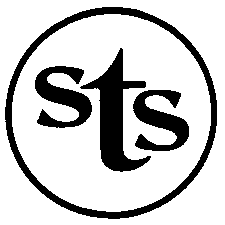 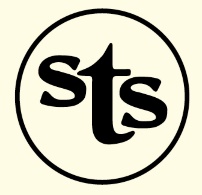 SUPERANNUATED TEACHERS OF SASKATCHEWAN                               MEMBER REPORTInformationMembership – 11,573 members in 40 Chapters including 2 in British ColumbiaNOTE: The Superannuated Teachers of Saskatchewan is constituted as a local of theSaskatchewan Teachers Federation (STF) and is assigned eight voting councillors for all annual meetings of the STF.MAJOR CONCERNS OF YOUR ORGANIZAtIONFEDERAL LEVELCreation of a National Pharmacare Program.Lower age of OAS eligibility from 67 to 65.Continued vigilance regarding Bill C-27 and pension reform.Ensuring a coordinated effort towards safeguarding the interests of seniors and improving their quality of life through a mechanism such as a national seniors care plan PROVINCIAL LEVELIn the fall of 2018, an Arbitration Board awarded a new contract to the Saskatchewan Teachers Federation. The contract expires on August 31, 2019, a one percent raise takes effect on the same day. The old contract expired August 31, 2017. With the new contract in place there will be no raises for the 2017-2018 or the 2018-2019 school year. This applies to approximately 13,500 STF members.Re-Imagine EducationMore than thirty years have passed since the last comprehensive review of public education in Saskatchewan. The broad foundational work done in the 1980’s, the work that led to a plan that drove the entire educational system towards a clearly identified set of goals and expectations, has not been renewed. The current Education Sector Strategic Plan (ESSP) was released in April of 2014. It is set to expire in 2020. The Federation believes it’s time to begin crafting a much broader and more comprehensive set of goals as Saskatchewan refines its vision for public education beyond 2020. The STF set its sights on capturing the ideas and aspirations shared by the public and offer recommendations to strengthen public education in Saskatchewan. The STF seeks a new alignment around a solid and robust strategy, based on new foundational principles, through a coalition of educational partners.As the STF wraps up its work, the Minister of Education has launched a parallel study and is in consultation with stakeholders. Teachers are not involved in the process.The Saskatchewan Seniors Mechanism (SSM) is gathering input for developing a Seniors Strategy for Saskatchewan, a strategy that would provide quality of life for Saskatchewan’s aging population. Important aspects that would provide quality of life include; accessibility to timely health services, ability to remain in their own home, care homes, transportation, security of finances, and isolation. MAIN ACTIVIES OF YOUR ASSOCIATION SINCE LAST ACER-CART AGMAnnual Presidents Meeting which is a great opportunity to help promote and support Chapter leadership as well as allowing participants to get a better understanding of the STS. 38 Chapter Presidents with 22 additional representatives attended.Five Executive meetings annually – conference calls as required.STS Presidents visits to STS chapters.Provincial Executive liaison representatives to each of the 42 Chapters.Publication and distribution of five issues of OUTREACH annually.Support of Chapters hosting provincial recreational events.Member of the Saskatchewan Seniors Mechanism.Two $1,500.00 scholarships to support university studies.Annual grant of $2,000.00 in support of the activities of the Dr. Stirling McDowell Foundation.Honorary Life Member Awards.Saskatchewan Teachers Federation Planning for Retirement Seminars –Presenters are guests of STF and represent the Provincial STS Executive who are responsible for the business, financial affairs and policy initiatives of the organization. Their role is to outline the reasons why retired teachers might join the STS, provide an overview of the the STS Extended Health and Dental Plans and provide documentation and contact information.STS Retirement Lifestyle Session – The purpose of these interactive sessions is to allow participants an opportunity to examine and discuss foundational questions about retirement and the realities of retirement. Participants explore their preparedness for the changes retirement will bring to their lifestyle and that of their significant others.AGM MOTIONS FROM YOUR ASSOCIATION TO THE ACER-CART AGM.       Will be forwarded to ACER-CART immediately following the STS AGM May 14-16,        2019.